Evaluation: Leider haben bis zum deutschen Antragstermin nur wenige polnische Schüler geamtwortet. Die Lehrerin hat versprochen, dass noch Antworten nachgereicht werden. Wegen des Antragstermin 20.5. in Deutschland habe ich die bisherigen Ergebnisse eingestellt, werde aber schnellsten aktualisieren!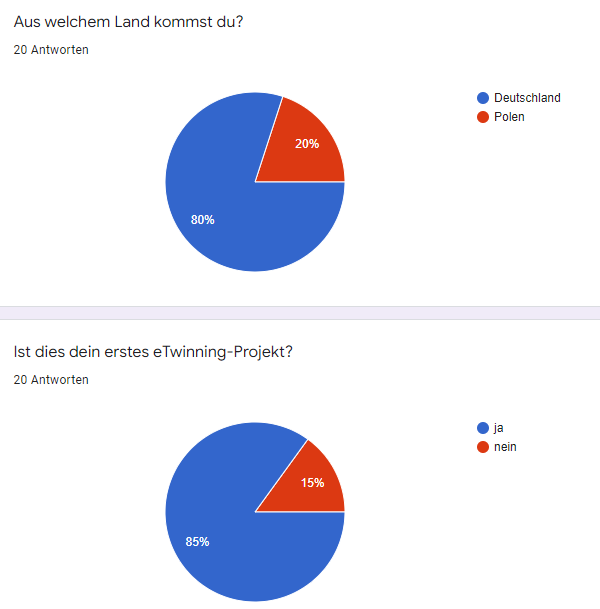 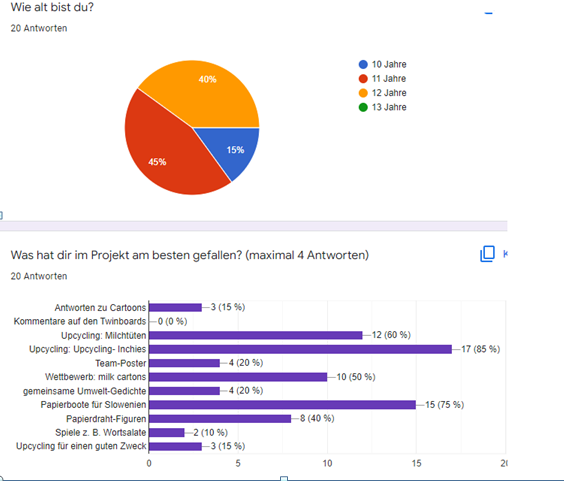 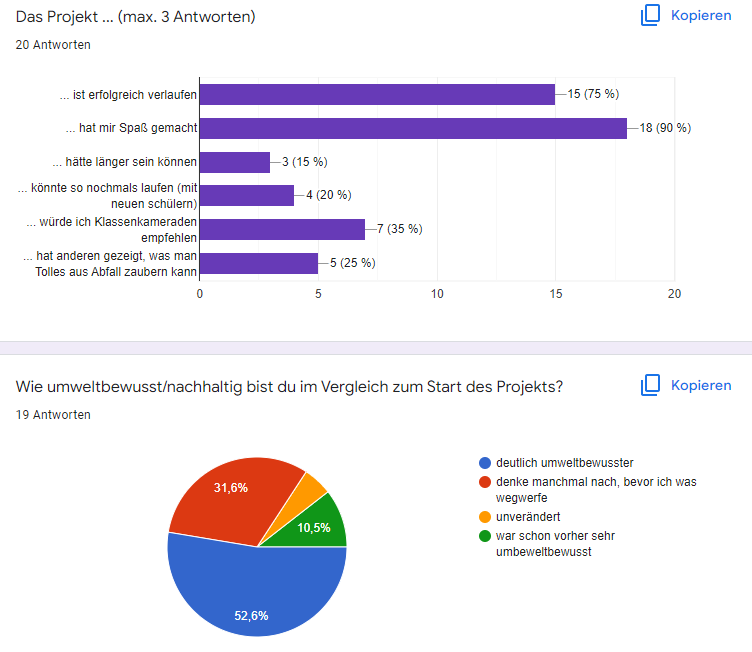 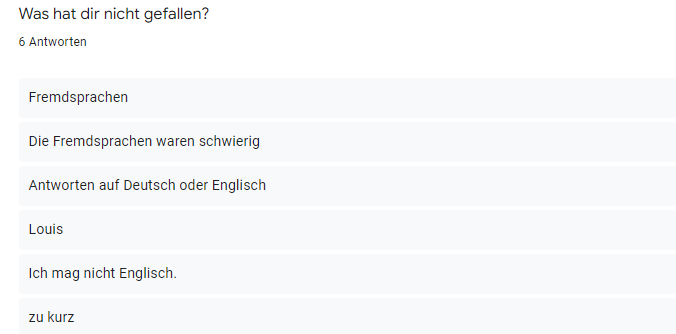 